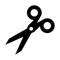 STARTWhere is 76 596?seventy-six thousand
five hundred ninety-sixWhere is
2 000 000 + 40 000 + 6000 + 500 + 20 + 1?2 046 521Where is
a number with 
4 hundred thousands, 
2 ten thousands, 6 thousands, 
8 hundreds, 2 ones?four hundred twenty-six thousand eight hundred twoWhere is 
9 000 000?9 millionWhere is
70 000 000 + 8 000 000 + 
600 000 + 5000 + 800 + 20 + 4?78 605 824Where is
234 904?200 000 + 30 000 + 4000 + 900 + 4Where is
a number with
5 hundred thousands, 4 tens,
5 ones?500 045
Where is
345 thousand?345 000Where is
20 000 + 6?20 006Where is
300 000 + 5000 + 300 + 5?305 305Where is
forty-eight thousand?48 000Where is
900 000 + 90 000 + 6000 
+ 100 + 20 + 5?996 125Where is
a number with
8 hundred thousands,
2 ten thousands, 7 thousands,
4 hundreds, 8 ones?eight hundred twenty-seven
thousand four hundred eightWhere is 1 895 005?one million eight hundred 
ninety-five thousand 
fiveEND______________________Where is______________________?______________________Where is______________________?______________________Where is______________________?______________________Where is______________________?______________________.Where is______________________?